Publicado en Barcelona el 10/01/2019 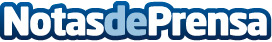 AleaSoft: La ola de frío trae subidas de precio, demanda y eólicaLa ola de frío que recorre Europa está influyendo en los precios y las demandas de electricidad de los mercados eléctricos. AleaSoft analiza los principales mercados europeos de electricidad, combustibles y emisiones de CO2, además del sistema eléctrico español durante el pasado mes de diciembre, el segundo más caro de la década y el tercero de la historiaDatos de contacto:Alejandro DelgadoNota de prensa publicada en: https://www.notasdeprensa.es/aleasoft-la-ola-de-frio-trae-subidas-de-precio Categorias: Internacional Nacional Industria Téxtil Sector Energético http://www.notasdeprensa.es